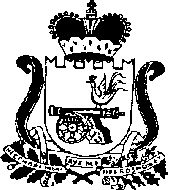 СОВЕТ ДЕПУТАТОВ РУДНЯНСКОГО ГОРОДСКОГО ПОСЕЛЕНИЯ РУДНЯНСКОГО РАЙОНА СМОЛЕНСКОЙ ОБЛАСТИРЕШЕНИЕот  07.04.2023 г.  № 132В соответствии с Федеральным законом от 06 октября 2003 года № 131-ФЗ «Об общих принципах организации местного самоуправления в Российской Федерации», Уставом Руднянского городского поселения Руднянского района Смоленской области, Совет депутатов Руднянского городского поселения Руднянского района Смоленской области РЕШИЛ:1. Внести в решение Совета депутатов Руднянского городского поселения Руднянского района Смоленской области от 27.02.2023 №130 «Об отмене решения Совета депутатов Руднянского городского поселения Руднянского района Смоленской области от 27.07.2015 №384 «Об утверждении Правил присвоения, изменения и аннулирования адресов на территории муниципального образования Руднянского городского поселения Руднянского района Смоленской области» следующие изменения:          1) название решения изложить в следующей редакции: «О признании утратившим силу решение Совета депутатов Руднянского городского поселения Руднянского района Смоленской области от 27.07.2015  №384 «Об утверждении Правил присвоения, изменения и аннулирования адресов на территории муниципального образования Руднянского городского поселения Руднянского района Смоленской области»;          2) пункт 1 изложить в следующей редакции:«1. Признать утратившим силу решение Совета депутатов Руднянского городского поселения Руднянского района Смоленской области от 27.07.2015 года №384 «Об утверждении Правил присвоения, изменения и аннулирования адресов на территории муниципального образования Руднянского городского поселения Руднянского района Смоленской области».2. Настоящее решение вступает в силу с момента его подписания и подлежит официальному опубликованию в газете «Руднянский голос».Глава муниципального образования         Руднянского городского поселения            Руднянского района Смоленской  области                                     Е.Е. ШкольскаяО внесении изменений в решение Совета депутатов Руднянского городского поселения Руднянского района Смоленской области от 27.02.2023  №130 «Об отмене решения Совета депутатов Руднянского городского поселения Руднянского района Смоленской области от 27.07.2015  №384 «Об утверждении Правил присвоения, изменения и аннулирования адресов на территории муниципального образования Руднянского городского поселения Руднянского района Смоленской области»